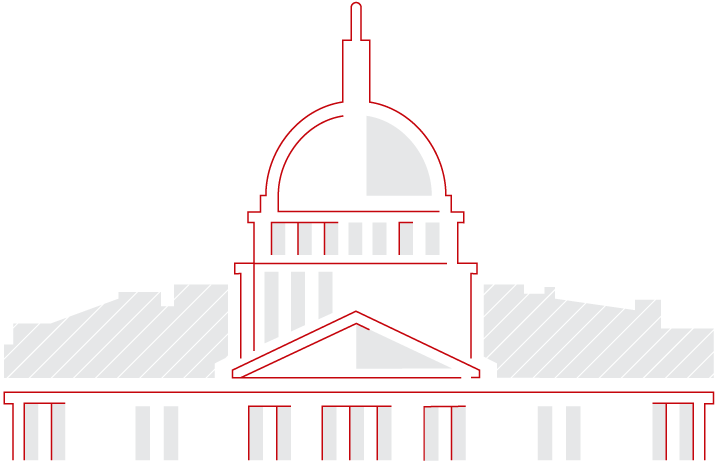 UW–Madison Day at the State CapitolWednesday, April 10, 2019Optional Tour:  Veterinary Medicine and Natatorium9:00 –11:00 a.m. The Park Hotel 22 N. Carol StreetBus leaves from front entrance of hotel, travel to campus9:00 a.m. and 10:00 a.m. departuresLobby 10111:00 – NoonPark Hotel Hall of Wisconsin Banquet Room, 2nd FloorLunch with Campus LeadershipNoon – 1:00 p.m.	Park Hotel Hall of Wisconsin Banquet Room, 2nd FloorProgram: NoonWelcome – Sarah Schutt, Executive Director, Wisconsin Alumni AssociationUW-Madison Update – Charlie Hoslet, Vice Chancellor for University Relations Legislator panel – Mike Fahey, Managing Director, WFAA, Moderator			Rep. Jim Stieneke (R- Kaukauna) Assembly Majority Leader Rep. Melissa Sargent (D-Madison)Alumni Visits at the Capitol	1:30–4:30 p.m.	State Capitol BuildingMeetings individually scheduledResearch & the Wisconsin Idea1:30-3:30North Hearing Room, State CapitolTake a walk through 20+ different graduate student research projects and learn about their impact on Wisconsin. Topics of research include pollinators in Wisconsin agricultural landscapes, glaucoma treatment, how to treat multidrug-resistant bacterial infections, learning companion robotics, chemotherapy drug effectiveness, and much more! Coffee and pastries served.UW-Madison Faculty Flash Talks1:00-4:15pm411 South, State CapitolGrab a cup of coffee and a pastry and stay for 15 minutes or all afternoon to hear from the world’s leading experts in everything from comparative oncology to small business development.1:00pm Dairy at UW-Madison:  Research & Development to Support Wisconsin’s $44 Billion Flagship Industry; Dr. Kent Weigel, Chair of the Department of Dairy Science1:15pm Innovative Educational Market Action for Sustained Impact in Wisconsin; Samantha Baruah, Associate Director, Teacher Education Center, School of Education1:30pm Comparative Oncology: Impact on Human & Animal Health; David Vail, Professor and Barbara A. Suran Chair of Comparative Oncology.1:45pm Diseases Threatening Wisconsin's Fish Populations; Dr. Tony Goldberg, Professor of Epidemiology, School of Veterinary Medicine and Associate Director for Research, UW-Madison Global Health Institute2:00pm Making the Wisconsin Idea Local: UniverCity Year & Local Government Innovation; Gavin Luter, Managing Director, UniverCity Alliance2:15pm UW Missing in Action Recovery & Identification Project (UW MIA RIP): An Overview; Charles Konsitzke, Ryan Wubben, Daniel Hummel, Christopher Zaczyk, Torrey Tiedeman, Samantha Zinnen, Christopher Bradfield2:30pm Prenatal-to-Five (P25), A growing Wisconsin Initiative; Dr. Janean Dilworth-Bart, Associate Professor & Chair of the Department of Human Development & Family Studies2:45pm Farming in the City—Preparing for New Jobs in Urban Agriculture; Steve Ventura, Professor of Environmental Studies & Soil Science3:00pm Harnessing the Immune System to Cure Children and Adults with Cancer; Paul M. Sondel M.D., Ph.D., Research Director, Division of Pediatric Hematology, Oncology, Bone Marrow Transplant; Co-Leader, UW Carbone Cancer Center (UWCCC), Immunotherapy Working Group3:15pm Planning for a Future with Autonomous Vehicles: Experiences & Perspectives from Municipal Planners; Aslı Göçmen, Associate Professor of Geography and Environmental Studies3:30pm Beyond the Left-Right Divide: American Public Opinion & Political Behavior in the 21st Century; Michael W. Wagner, Professor of Journalism & Mass Communication3:45pm Financial Aid Programs for Wisconsin Students; Greg Offerman, Associate Director—Advising Outreach, Office of Student Financial Aid4:00pm Start, Manage & Grow: 5 Tips for Entrepreneurs; Michelle Somes-Booher, MBA; Center Director of the Wisconsin Small Business Development Center at UW-MadisonBadgers at the Capitol Reception	5:30–7:30 p.m.	Park Hotel – Top of the Park, 8th FloorProgram: 6:15 p.m.	Welcome – Mike Fahey, Managing Director for State and University Relations, WFAARemarks from Wisconsin Badger Coaches, Greg Gard and Johnathan TsipisSpecial appearance by Bucky BadgerComplimentary food, cash bar.  Advocacy day participants will receive 2 drink tickets at check-in. Legislators and staff fee, $10 per person.Questions? Contact Mike Fahey, Managing Director for State and University Relations, at michael.fahey@supportuw.org or 608-286-9143.